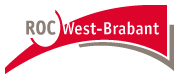 Declaratieformulier WereldstageGraag zou ik een bijdrage ontvangen voor mijn I-BPV die ik heb voltooid in het land:                               Vertrek- en terugkeerdatum:Ik heb onderstaande zaken ingevuld en/of aangeleverd op www.rocabroad.eu en maak hierdoor aanspraak op de vaste vergoeding van € 300,-- :Geheel naar waarheid ingevuld doorNaam								Bankrekening:Plaats en datum,HandtekeningBewijsstukBijgevoegd/ingevuld     √1. Digitale Aanmelding op www.rocabroad.eu2. Polis stageverzekering3. POK international work placement contract4. Verslag volgens de richtlijnen5. Formulier einddeclaratie wereldstage6. Evaluatie